 2016 Leadership Seminar – Special Assistant Application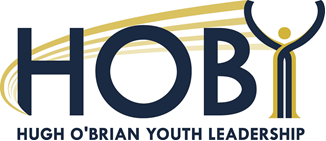 SECTION I: APPLICANT INFORMATIONSECTION II: SHORT ANSWERPlease list the names of the adult facilitators who led the small groups you have previously been a part of (i.e. your Ambassador year and Junior Staff year), and if you are a returning Special Assistant, please also list/describe your Special Assistant “job” at the 2015 Seminar.What was your Animal Inventory animal (Beaver, Golden Retriever, Lion, or Otter), and why do you feel this accurately describes your personality and leadership style (or not)? How would you describe the ideal role of a Special Assistant?Why do you feel you should be chosen as part of the Special Assistant Staff?What do you see as the biggest potential challenge you might face as a member of the Special Assistant Staff, and how would you overcome that challenge?Explain how HOBY has made an impact on your life since being an ambassador?Of the service activities for which you’ve logged hours on HOBY Online, which one was the most meaningful to you and why?Please summarize what being a leader means to you.Please list and briefly describe any special skills or interests you have (examples include: web design, photography, newspaper editing, advanced skills in Microsoft Excel or other database software, social media for business, public speaking, blogging, being the loudest HOBY cheerLEADER in the group, meticulous organizer, etc.).Please provide the name, email address, and telephone number of a non-relative who has agreed to submit a recommendation on your behalf.  Once your application has been received, this individual will receive an email containing a web link to the recommendation form, which must be completed by 11:59 pm Eastern on Friday, January 15th, 2016. SECTION III: SPECIAL ASSISTANT AGREEMENT I,      , having read and understood the application and its contents, affirm that I agree to the expectations of being a Special Assistant Staff member.If I am selected for the 2016 HOBY Indiana Special Assistant Staff, I will be available to attend the entire length of the seminar, from Wednesday evening, June 8th – Sunday afternoon, June 12th. I have requested a recommendation from a non-relative, and have included his or her email address with my application.  I understand that once my application has been submitted, the referee will receive an email with a link to the recommendation form, which must be completed by 11:59 pm Eastern on Friday, January 15th, 2016.I commit to raising at least $250 in donations to HOBY Indiana to support my staff fees due before May 1, 2016, to be submitted to Ali Guzik or mailed to the HOBY Indiana PO Box at:            HOBY Indiana            PO Box 1423             Indianapolis, IN 46206I commit to completing at least 100 hours of volunteer service and logging this service on the HOBY website at www.hoby.org. The 100 hours have must be completed and logged by May 1, 2016. I confirm that a student from my high school will be attending the 2015 HOBY seminar, and understand that this student must be registered by March 1, 2016. I will attend the 2016 HOBY Staff Training, to be offered in the Indianapolis area in April 2016.I agree to complete and submit the HOBY Registration packet (via Formstack) within 5 days once it becomes available.  I understand that registration must be completed within one session (there’s no way to start, save, and return), and that a parent or guardian must be with me when I complete my registration.I have read and agreed to the HOBY Code of Conduct, and included it with this application.    I understand that if I do not fulfill any of the requirements listed above, I may relinquish my eligibility for Junior Staff.I understand that once my application has been submitted, I will receive an email from Ali Guzik confirming receipt.  This application and a signed Code of Conduct form is due to Ali Guzik no later than 11:59 pm Eastern on Monday, January 11th, 2016, via email to alxndram@gmail.com.  Electronic signature:      Date:      Name:Birthdate:Name of High School You Attend:Parent/Guardian Name(s):Home Address:Parent/Guardian Address:Home Phone:Parent/Guardian Home Phone(s):Cell Phone:Parent/Guardian Cell Phone(s):Email:Parent/Guardian Email(s):